Guía N° 7 – Análisis de Gráficos – Segundo Trimestre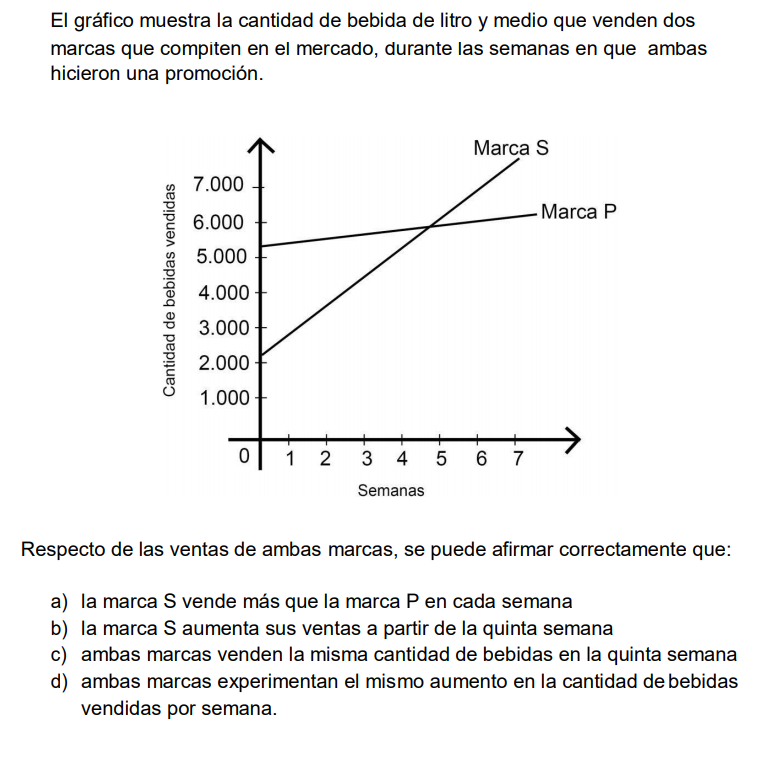 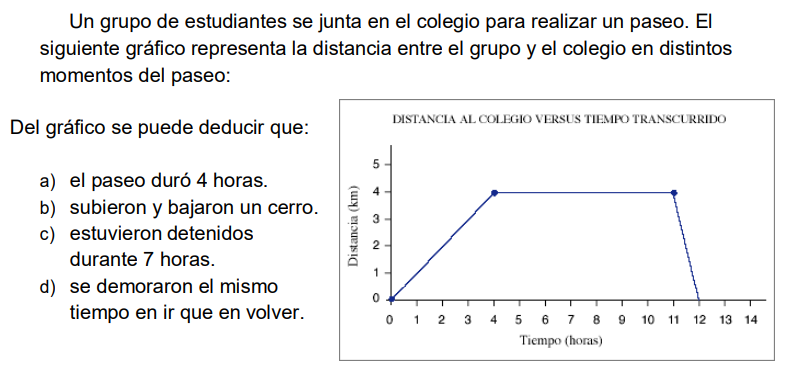 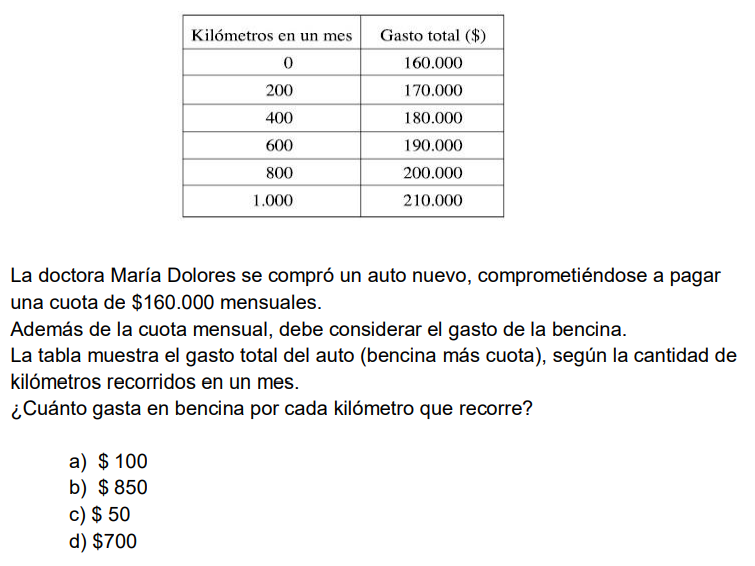 Curso: 4° MFecha: 21/07Calificación:Puntaje Ideal: 12Puntaje Obtenido:Objetivo de aprendizajeIndicadores de EvaluaciónMA3M OA 02: Tomar decisiones en situaciones de incerteza que involucren el análisis de datos estadísticos con medidas de dispersión y probabilidades condicionales.Los estudiantes resuelven problemas por medio del uso de las habilidades de modelamiento, representación y/o argumentación, por medio del análisis de gráfico.Instrucciones:Resuelva la evaluación según lo trabajado en clases.Se debe incluir el desarrollo y/o justificación que condujeron a la respuesta marcada.Cualquier duda se debe realizar en clase, vía correo electrónico, en horario de consulta (telemática) o de forma presencial en el horario de atención a apoderados.Fecha de entrega: Miércoles 21/07Cada pregunta cuenta con 4 puntos: 1 punto por alternativa correcta, 3 por desarrollo y/o justificación.El desarrollo posee 3 puntos en casos de que no tuviese errores, 2 puntos en caso de 1 error, 1 punto en caso de 2 o más errores y 0 puntos en caso de no evidenciarse justificación alguna.Instrucciones:Resuelva la evaluación según lo trabajado en clases.Se debe incluir el desarrollo y/o justificación que condujeron a la respuesta marcada.Cualquier duda se debe realizar en clase, vía correo electrónico, en horario de consulta (telemática) o de forma presencial en el horario de atención a apoderados.Fecha de entrega: Miércoles 21/07Cada pregunta cuenta con 4 puntos: 1 punto por alternativa correcta, 3 por desarrollo y/o justificación.El desarrollo posee 3 puntos en casos de que no tuviese errores, 2 puntos en caso de 1 error, 1 punto en caso de 2 o más errores y 0 puntos en caso de no evidenciarse justificación alguna.Instrucciones:Resuelva la evaluación según lo trabajado en clases.Se debe incluir el desarrollo y/o justificación que condujeron a la respuesta marcada.Cualquier duda se debe realizar en clase, vía correo electrónico, en horario de consulta (telemática) o de forma presencial en el horario de atención a apoderados.Fecha de entrega: Miércoles 21/07Cada pregunta cuenta con 4 puntos: 1 punto por alternativa correcta, 3 por desarrollo y/o justificación.El desarrollo posee 3 puntos en casos de que no tuviese errores, 2 puntos en caso de 1 error, 1 punto en caso de 2 o más errores y 0 puntos en caso de no evidenciarse justificación alguna.